Book Discussion Group DUTIESThis activity group acts like a Book Club, selecting books for members to read and convening periodic meetings to discuss them.PROCEDURESThe Chairman and participants collaborate on choosing the next book to read, and the Chairman or Vice Chairman organize times and places for discussions.  The discussion leader for a particular book (not necessarily the Chairman) kicks off the gathering with a prepared précis of the book, so that even group members who have not managed to read the entire book can benefit from the discussion.  Our intention is to vary the types of books selected to cover the broad interests of Old Guard members ranging from fiction, non-fiction, biographies, etc. The target is to convene once a month, but the frequency of sessions is flexible.  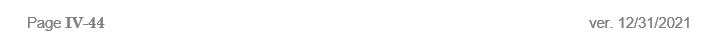 